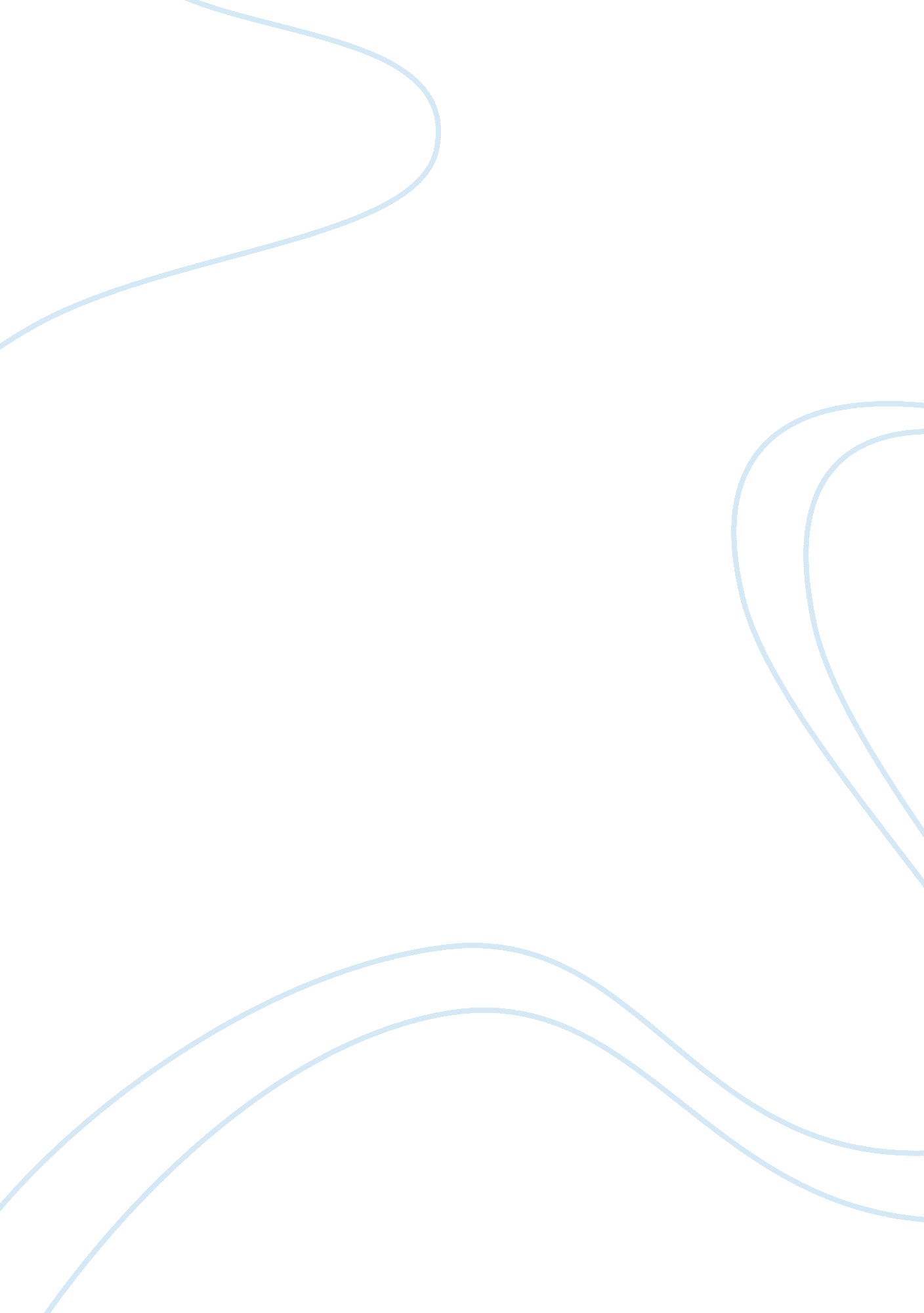 Conflict 9192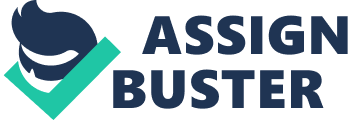 Conflict Life can be a real busy day to day things. As I got older more events occurred that I had to work around. Events such as school, work, cadets, friends, boyfriend, personnel time and home life. A lot of these are extracurricular but I really value them. These activities will help me achieve my future goals. Also, this helps me with time management skills. My view is this: Conflicts happen in everyone's life where more than one event occurs at a time some point in your life. All these events in my life are needed. School will help me with getting a good future job in the work force. My boyfriend (you never know) could be my future husband and last but not least cadets help me with my leadership and teamwork abilities. But one thing is causing a problem with all these events, that is conflict. These events either occur the same day, night, or weekend. Somehow they coincide and then I have to choose. I try to prioritize them but it is a hard decision when it comes to dealing with these conflicts. These social activities are some major events in my life but when it causes problems with each other it all comes down to problem solving and time management skills. All these activities will help me reach my goals but in order to do so I have to plan my time. I usually go to cadets on Wednesday and I still have homework to get done for school and also I have to call a few people. I manage to get my homework finished but then I still have to plan the lessons for cadets and what they are going to do. Still in there is an occurrence that disturbs my time management because I still have to cook dinner, iron my uniform for cadets and do laundry. So it is a real problem. Conflicts happen too more than one person but if you or I can manage our time or arrange you schedule ahead of time, you will always work around it. The conflicts in my life are just the beginning. You or I will always have more than one event occur that will occur at the same time. There are many more problems that occur with conflicts. Out in the work place it will be a lot worse when you have more than one project. At home when you or I have children, you will have to deal with the fact that children grow up and have their plans. The children's schedule will conflict with your schedule and you will never see any personnel time. When you have things such as time management and problem solving skills, you can work around it. They help you out a lot. Conflicts are fights or struggles through life itself, take it one day at a time. Bibliography There is no Bibliography because it is a definition Essay. Personal Opinion. Word Count: 480 